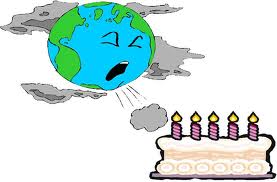 Η ΗΛΙΚΙΑ ΤΗΣ ΓΗΣ Αντιστοίχισε τους παρακάτω οργανισμούς με τις περιόδους κατά τις οποίες εμφανίστηκανΠΑΛΑΙΟΖΩΙΚΟΣ     ΜΕΣΟΖΩΙΚΟΣΚΑΙΝΟΖΩΙΚΟΣΆνθρωπος ΨάριαΑμμωνίτεςΘηλαστικάΔεινόσαυροιΤριλοβίτες ΕρπετάΠίθηκοιΜαμούθΠουλιά